Publicado en Brno el 21/02/2020 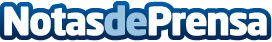 Sewio presenta una infografía sobre expectativas frente a la realidad en la digitalización de industria 4.0Sewio, un proveedor de sistemas de ubicación en tiempo real (RTLS) basado en UWB, ha publicado su última infografía: Industria 4.0: Expectativas frente a la realidad sobre la transformación digital utilizando servicios de localización en interioresDatos de contacto:Petr Passinger+420511205215Nota de prensa publicada en: https://www.notasdeprensa.es/sewio-presenta-una-infografia-sobre Categorias: Nacional Telecomunicaciones Hardware E-Commerce Software Digital http://www.notasdeprensa.es